Сведения о востребованности выпускников СамГТУ 2020-2021 учебный годКод и наименование направления подготовки
(специальности)Код и наименование направления подготовки
(специальности)Количество выпускников, чел.Число трудоустроенных выпускников, чел.Число трудоустроенных выпускников, %Программы бакалавриата – всего:1494146297,86в том числе по направлениям: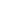 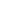 01.03.02Прикладная математика и информатика2121100,0004.03.01Химия99100,0007.03.01Архитектура898696,6308.03.01Строительство32432098,7709.03.01Информатика и вычислительная техника3535100,0009.03.02Информационные системы и технологии2828100,0009.03.03Прикладная информатика1414100,0009.03.04Программная инженерия1717100,0010.03.01Информационная безопасность1919100,0011.03.01Радиотехника1313100,0012.03.01Приборостроение1414100,0013.03.01Теплоэнергетика и теплотехника898292,1313.03.02Электроэнергетика и электротехника12111595,0413.03.03Газотурбинные, паротурбинные установки и двигатели11100,0015.03.01Машиностроение3131100,0015.03.02Технологические машины и оборудование3737100,0015.03.04Автоматизация технологических процессов и производств1313100,0015.03.05Конструкторско-технологическое обеспечение машиностроительных производств3434100,0018.03.01Химическая технология и биотехнология535094,3418.03.02Энерго- и ресурсосберегающие процессы в химической технологии, нефтехимии и биотехнологии4040100,0019.03.01Биотехнология1515100,0019.03.02Продукты питания из растительного сырья2121100,0019.03.04Технология продукции и организация общественного питания1010100,0020.03.01Техносферная безопасность2727100,0021.03.01Нефтегазовое дело14614095,8922.03.01Металловедение и технология новых материалов1515100,0022.03.02Металлургия2020100,0023.03.01Технология транспортных процессов1111100,0023.03.03Эксплуатация транспортно-технологических машин и комплексов1111100,0027.03.01Стандартизация и метрология2929100,0027.03.02Управление качеством1010100,0027.03.03Системный анализ и управление1111100,0027.03.04Управление в технических системах2222100,0029.03.04Технология художественной обработки материалов1212100,0038.03.01Экономика2323100,0038.03.02Менеджмент646195,3138.03.04Управление персоналом1919100,0054.03.01Дизайн2626100,00Программы специалитета – всего:29428295,92в том числе по специальностям:04.05.01Фундаментальная и прикладная химия99100,0008.05.01Строительство уникальных зданий и сооружений88100,0008.05.02Строительство, эксплуатация, восстановление и техническое покрытие автомобильных дорог, мостов и тоннелей2323100,0017.05.01Боеприпасы и взрыватели2727100,0018.05.01Химическая технология энергонасыщенных материалов и изделий2121100,0021.05.02Прикладная геология232191,3021.05.05Физические процессы горного и нефтегазового производства1919100,0038.05.01Экономическая безопасность726691,6738.05.02Таможенное дело928895,65Программы бакалавриата – всего:44241393,44в том числе по направлениям:01.04.02Прикладная математика и информатика1010100,0004.04.01Химия11100,0007.04.01Архитектура1818100,0007.04.0233100,0008.04.01Строительство17516091,4309.04.01Информатика и вычислительная техника99100,0009.04.02Информационные системы и технологии77100,0012.04.01Приборостроение1313100,0013.04.01Теплоэнергетика и теплотехника201680,0013.04.02Электроэнергетика, электромеханика и электротехнологии403792,5015.04.04Автоматизация технологических процессов и производств201785,0015.04.05Конструкторско-технологическое обеспечение машиностроительных производств1313100,0018.04.01Химическая технология и биотехнология1212100,0018.04.02Энерго- и ресурсосберегающие процессы в химической технологии, нефтехимии и биотехнологии77100,0019.04.01Биотехнология55100,0020.04.01Техносферная безопасность1212100,0021.04.01Нефтегазовое дело181688,8922.04.01Технология , оборудование и автоматизация машиностроительных производств1111100,0022.04.02Металлургия1313100,0027.04.04Управление в технических системах10990,0038.04.02Менеджмент7685,7138.04.03Управление персоналом99100,0038.04.04Государственное и муниципальное управление66100,0054.04.01Дизайн33100,00Всего по программам бакалавриата, специалитета и магистратуры2230215796,73